Year 1 Spelling Curriculum Planning | Term 1 | Weeks: 1-12 | Graphemes, Spelling Rules, CEW, HFW and AssessmentYear 1 | Term 1 | Week 1| ck, ss, ll, ff, zz, nk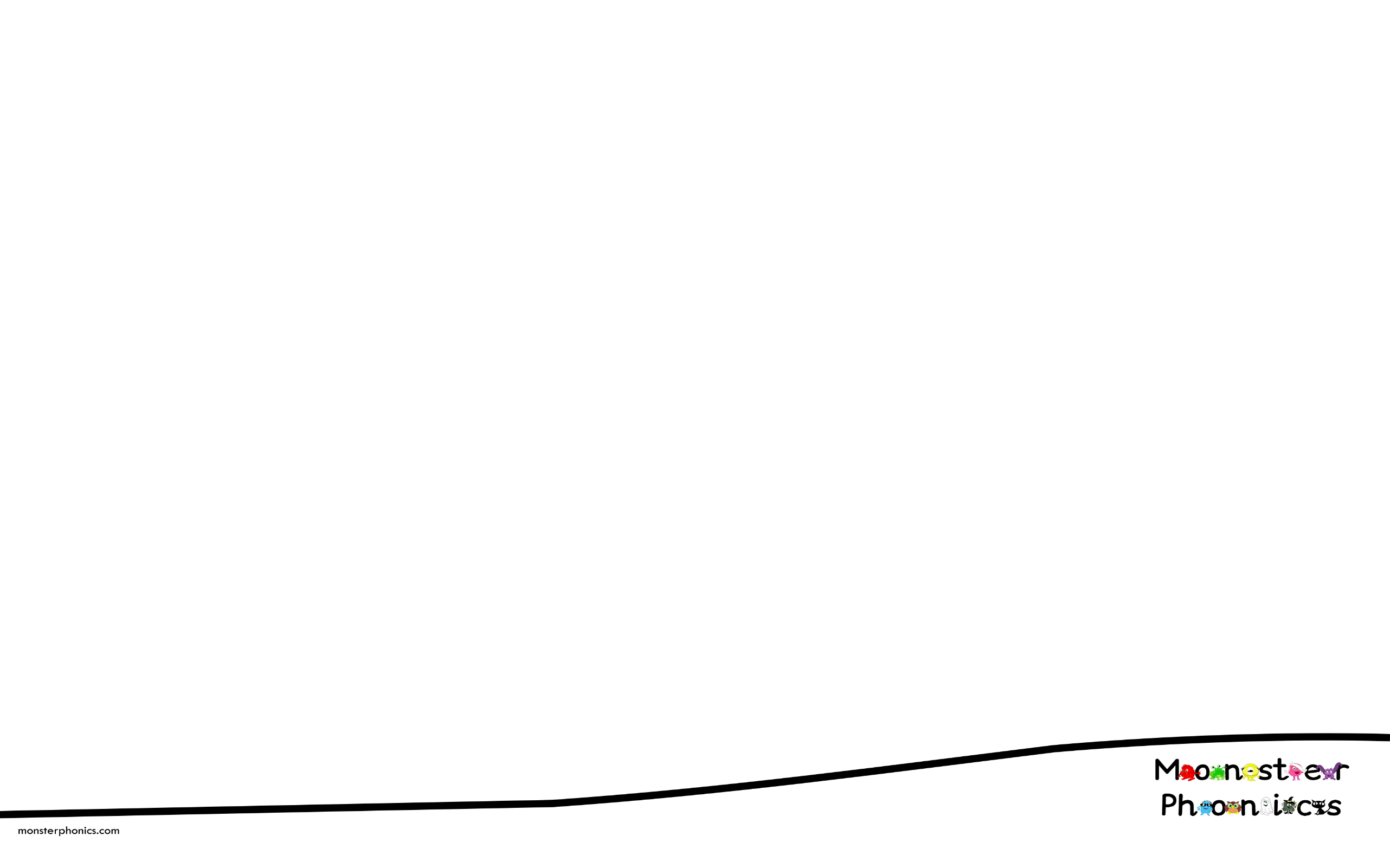 Learning Objective/Success CriteriaAssessmentTeach the ck, ss, ll, ff, zz, nk graphemes.Practise blending for reading.Practise segmenting for spelling.Practise blending to read sentences.Practise segmenting to write sentences.HFW: a, he, she, we, me, be, being, no, go, so, to, do, today, I, by, my.Can they recognise the ck, ss, ll, ff, zz, nk graphemes?Can they blend the ck, ss, ll, ff, zz, nk graphemes and other graphemes to read words?Can they segment the ck, ss, ll, ff, zz, nk graphemes and other graphemes to spell words?Can they blend to read sentences?Can they segment to write sentences?Can they spell the HFWs: he, she, we, me, be, being, no, go, so, to, do, today, I, by, my?Teach the ck, ss, ll, ff, zz, nk graphemes.Practise blending for reading.Practise segmenting for spelling.Practise blending to read sentences.Practise segmenting to write sentences.HFW: a, he, she, we, me, be, being, no, go, so, to, do, today, I, by, my.Can they recognise the ck, ss, ll, ff, zz, nk graphemes?Can they blend the ck, ss, ll, ff, zz, nk graphemes and other graphemes to read words?Can they segment the ck, ss, ll, ff, zz, nk graphemes and other graphemes to spell words?Can they blend to read sentences?Can they segment to write sentences?Can they spell the HFWs: he, she, we, me, be, being, no, go, so, to, do, today, I, by, my?Week 1MondayTuesdayWednesdayThursdayFridayReviewRevisit previously learned graphemes.Recap CVCC CCVC CCVCC by reading the words on the PowerPoints from Reception page.Recap yesterday’s learning. Children recall words ending in ff zz and ck.Recap be he me she.Recap yesterday’s learning. Children recall words ending in ss and ll.Recap no go so.Recap nk words by reading the words on the display. Did anyone find these words in nk Scrabble?Read through ck ss ll ff zz words on PowerPoints 1 & 2.Display the CEW flashcards – add to this each week.Display the CEW Chart.Use the Year 1 CEWsPowerPoint (Grouped by Sound) to recap the CEWs taught this week.TeachTeach new graphemes.Teach graphemes ck ss ll ff zz.Introduce the ff zz ck in PowerPoint 1. Action: Black Cat walking.Watch the ‘Click Clack’ video Choose an ff and a zz word to dictate and ask the children to Quick Write these onto whiteboards.Teach the second ck ss ll ff zz session.Introduce the ll and ss in PowerPoint 2. Action: Black Cat walking.Watch the ‘Click Clack’ video.Choose an ll and an ss word to dictate and ask the children to Quick Write these onto whiteboards.Teach the ck grapheme. Read ck words in the PowerPoint.Action: Black Cat walking.Watch the ‘Click Clack’ video.Choose 2 ck words to dictate and ask the children to Quick Write these onto whiteboards.Teach the nk grapheme. Read nk words in the PowerPoint.Action: Black Cat walking.Watch ‘A trip in the sink’ video. Choose 2 nk words to dictate and ask the children to Quick Write these onto whiteboards.Read through ck ss ll ff zz words on PowerPoints 1 & 2.Display the CEW flashcards – add to this each week.Display the CEW Chart.Use the Year 1 CEWsPowerPoint (Grouped by Sound) to recap the CEWs taught this week.ActivityReading and writing words with the new grapheme.Read ck ss ll ff zz words by playing Happy Families. Write ck ss ll ff zz words by recording words on the Record Chart.Read ck ss ll ff zz words by playing Happy Families. Again write ck ss ll ff zz words by recording words on the Record Chart.Read ck ss ll ff zz words by playing Happy Families. Again write ck ss ll ff zz words by recording words on the Record Chart.Play Scrabble in small groups(cut out letter tiles prior to the lesson)Players have 10 letters each.Players score points by completing words on the board.Record the words on the Record Chart.         Weekly Spelling Test.PlenaryThink of rhyming pairs.Write the rhyming pairs on a whiteboard.Write favourite nk words and add to a display.CEWsShow the flashcard print-out or the CEW PowerPoint. Resources found under the HFW/CEW tab.Highlight features, graphemes, silent and tricky letters.Year 1 CEWsbe (being) he me she – this is the open syllable ‘e’, which makes the long Green Froggy sound.Year 1 CEWsno go so – this is the open syllable ‘o’, which makes the long Miss Oh No sound.Year 1 CEWsdo to today - this is the open syllable ‘oo’, which makes the long Cool Blue sound.Year 1 CEWsI by my - this is an open syllable, which makes the long Yellow I sound.HomeworkSend home Year 1A Spelling Log Book - tick words to learn for next week’s test.- add any HFW/CEW/words commonly misspelt to the ‘My Words’ section.Year 1 | Term 1 | Week 2| tch, ve, aiYear 1 | Term 1 | Week 2| tch, ve, aiYear 1 | Term 1 | Week 2| tch, ve, aiYear 1 | Term 1 | Week 2| tch, ve, aiYear 1 | Term 1 | Week 2| tch, ve, aiYear 1 | Term 1 | Week 2| tch, ve, aiWeek 2MondayTuesdayWednesdayThursdayFridayReviewRevisit previously learned graphemes.Recap the ck ss ll ff zz and nk graphemes learnt last week.Recap the tch grapheme.Read through the flashcards.Notice how the letter before tch is always a short vowel.Recap love some come.Recap the ve grapheme. Children recall words ending in ve.Recap was is his as.Recap ai by following the actions for the ‘Teddy Bear ai’ song shown in the video. Read the words on the ai trains. Use the flashcards to review the graphemes taught this week. Use the Year 1 CEWs PowerPoint (Grouped by Sound) to recap the CEWs taught this week.CEWs love some come was his is has one, once, friend your.TeachTeach new graphemes.Teach the tch grapheme.Introduce the grapheme with the PowerPoint. Action: Fingers to your lips, ghost letter t makes no sound.Watch the video ‘Ghost Dog Patch’.Choose 2 words to dictate and ask the children to Quick Write these onto whiteboards.Teach the grapheme ve.Introduce with the ve PowerPoint. Action: Fingers to your lips, ghost letter e makes no sound.Watch the video ‘I Have a Puppy’.Choose 2 words to dictate and ask the children to Quick Write these onto whiteboards.Teach the ai grapheme.Introduce the grapheme with the ai PowerPoint. Action: Angry Red A angry action.Look at the different sounds of ed shown in the PowerPoint.Watch the video ‘Teddy Bear ai’ and follow the actions. Choose 2 words to dictate and ask the children to Quick Write these onto whiteboards.Review the graphemes tch, ve and ai.  Use the flashcards to review the graphemes taught this week. Use the Year 1 CEWs PowerPoint (Grouped by Sound) to recap the CEWs taught this week.CEWs love some come was his is has one, once, friend your.ActivityReading and writing words with the new grapheme.Download the activity. Complete the Pet Information Book by adding the missing tch words.Create ‘I Have’ books and write ve sentences. Write the final ‘e’ as an outline to reinforce that it is present but silent.Download the activity. Complete the ai train to display. Write as many ai words/sentences as possible on the train and carriages. Introduce ‘alien’ nonsense words. Play flashcard activities using:- tch ve and u-e words.Complete the word searches.Weekly Spelling Test.PlenaryShare the Pet Information Book and sing the ‘Ghost Dog Patch’ song.Sing the song ‘I Have a Puppy’.Display the ai trains. Can anyone find an ai item in school today?Sing the ‘Ghost Dog Patch’ song.Sing the song ‘I Have a Puppy’.CEWsShow the flashcard print-out or the CEW PowerPoint. Resources found under the HFW/CEW tab.Highlight features, graphemes, silent and tricky letters.Year 1 CEWslove some come – all have a tricky ‘o’ that makes an ‘u’ sound and end in a silent ‘e’.Year 1 CEWswas his is has – all end with a tricky letter ‘s’ that makes a ‘z’ sound, common to other words ending in s (us, as).was – has a tricky ‘a’ that makes an ‘o’ sound.Year 1 CEWsone once – both have an o that makes a ‘wo’ sound and a silent e.once – has a soft c.Year 1 CEWsfriend, your – both have silent letters.friend – silent iyour – silent uHomeworkSend home Year 1A Spelling Log Book - tick words to learn for next week’s test.- add any HFW/CEW/words commonly misspelt to the ‘My Words’ section.Year 1 | Term 1 | Week 3| oi, ay, oyYear 1 | Term 1 | Week 3| oi, ay, oyYear 1 | Term 1 | Week 3| oi, ay, oyYear 1 | Term 1 | Week 3| oi, ay, oyYear 1 | Term 1 | Week 3| oi, ay, oyYear 1 | Term 1 | Week 3| oi, ay, oyWeek 3MondayTuesdayWednesdayThursdayFridayReviewRevisit previously learned graphemes.Recap the tch ve ai graphemes learnt last week.Recap the oi grapheme.Read through the flashcards.Did anyone find an oi item for the display?Recap the said of.Recap the ay grapheme by reading the ay words in the PowerPoint.Recap one once.Recap oy referring to the oy spells. Use the PowerPoints to review the graphemes taught this week. Use the Year 1 CEWs PowerPoint (Grouped by Sound) to recap the CEWs taught this week.CEWs – the said of here, there, you, schoolTeachTeach new graphemes.Teach the oi grapheme.Introduce the grapheme with the PowerPoint. Action: Tricky Witch’s wand.Watch the video ‘Spell for oi’.Read the oi Flashcards as a class.Choose 2 words to dictate and ask the children to Quick Write these onto whiteboards.Teach the grapheme ay. Introduce with the ay PowerPoint. Action: Angry Red A angry action.Look at the examples for adding ed.Watch the video ‘Play Away’.Choose 2 words to dictate and ask the children to Quick Write these onto whiteboards.Teach the oy grapheme.Introduce the grapheme with the oy PowerPoint. Action: Tricky Witch’s wand.Read the oy story from the PowerPoint.Choose 2 words to dictate and ask the children to Quick Write these onto whiteboards.Review the graphemes oi ay and oy.  Use the PowerPoints to review the graphemes taught this week. Use the Year 1 CEWs PowerPoint (Grouped by Sound) to recap the CEWs taught this week.CEWs – the said of here, there, you, schoolActivityReading and writing words with the new grapheme.Complete the spell for oi by either:- recalling oi words, writing and drawing oi pictures. - writing oi words to match the pictures.Collect Tricky Spells to make a class Tricky Spell books.Complete the ay Dinner sheet by writing Angry Red A’s favourite ay words on the dinner plates.Write the oy spell in the Magic Spell book.Collect Tricky Spells to make a class Tricky Spell books.Introduce ‘alien’ nonsense words. Play flashcard activities using:- ai oy and oi wordsComplete the word searches.Weekly Spelling Test.PlenaryRepeat the ‘Spell for oi’ song. Ask if children can bring an oi item to school for an oi display table.Play musical ay statues.Share the oy spells. Can anyone remember the spell for oy?Sing the ‘Play Away’ song to reinforce ay words.Recap the songs ‘Ghost Dog Patch’ and ‘Teddy Bear ai’ to reinforce tch and ai words.CEWsShow the flashcard print-out or the CEW PowerPoint. Resources found under the HFW/CEW tab.Highlight features, graphemes, silent and tricky letters.Year 1 CEWsthe said of – all have tricky letters.the – tricky esaid – ai the makes an e soundof – f makes a v sound. This makes of sound differently to off.Year 1 CEWshere there – ere is a tricky spelling, which makes two different sounds here. Year 1 CEWsyou – ou makes the long Cool Blue oo sound. Other words that have this grapheme are group, soup, troupe.Year 1 CEWsschool – has the long Cool Blue oo grapheme and a silent h.HomeworkSend home Year 1A Spelling Log Book - tick words to learn for next week’s test.- add any HFW/CEW/words commonly misspelt to the ‘My Words’ section.Year 1 | Term 1 | Week 4| Plurals, Assess, a-e Year 1 | Term 1 | Week 4| Plurals, Assess, a-e Year 1 | Term 1 | Week 4| Plurals, Assess, a-e Year 1 | Term 1 | Week 4| Plurals, Assess, a-e Year 1 | Term 1 | Week 4| Plurals, Assess, a-e Year 1 | Term 1 | Week 4| Plurals, Assess, a-e Week 4MondayTuesdayWednesdayThursdayFridayReviewRevisit previously learned graphemes.Recap the oi ay oy graphemes learnt last week.Review the plurals s/es rule. Recap the More than One Machine in the PowerPoint - guessing the spelling of the plural. What is the rule?Recap where were are.Recap any required learning that is immediately apparent in the assessment.Recap they says.Recap the a-e words on the boards prepared yesterday for each word family.Recap ask put push pull full.All Year 1 CEWs have now been taught. Recap the CEW PowerPoint (randomised).CEWs house, our, where were they says are ask put push pull full.TeachTeach new graphemes.Spelling Lesson Plurals s/es.Download the lesson from the Spelling Lessons at the bottom of the Year 1 resources page.Introduce the rule with the PowerPoint. Focus on the difference in pronunciation between s and es (iz). Choose 2 words to dictate and ask the children to Quick Write these onto whiteboards.Formative assessment Set 1 graphemes - ck ss ll ff zz nk tch ve ai oi ay oy. Download the assessment from the Assessment section at the top of the Year 1 resources page. The class write dictations on lined paper. Record results as a word document or print-out.Teach the a-e grapheme.Introduce the grapheme with the PowerPoint. Action: Angry Red A angry action.Look at how ing and ed are added. This introduces the drop e rule, which is useful as split digraphs are high-frequency graphemes.Choose 2 words to dictate and ask the children to Quick Write these onto whiteboards.Review the e/es plurals rule and the a-e grapheme.Use the flashcards to review these. All Year 1 CEWs have now been taught. Recap the CEW PowerPoint (randomised).CEWs house, our, where were they says are ask put push pull full.Main ActivityReading and writing words with the new grapheme.Shopping ListThe monsters are preparing for the Friday night disco. They didn’t realise that they will need more than one of everything on their shopping list. Change the items on the list to plurals.If possible, work in groups with more than one adult to ensure that all children have enough time. Read out each of the eight dictations in turn. This also assesses the ability to form the simple past tense and plurals.Watch the video ‘Make a Cake’. You will need to have 4 sheets of large paper or paper plates Use the flashcards to play a-e word family Treasure Hunt in groups, one group for each family. Ideally, children stick the flashcards onto a labelled paper plate for each word family e.g. ate, ake, ale. ave. They may also write a-e words onto the paper plates too.Put the flashcards around the room. Children walk in Angry Red A pairs, reading each nonsense word as it is spotted.Complete the a-e word search.Recap all CEW words by completing the word searches found in the Flashcards Section of the Year 1 resources.Weekly Spelling Test.PlenaryIn pairs, think of a noun and their partner repeats as a plural and say whether s or es is used.Ask for feedback on the assessment – children to talk about the spellings and rules that they have learnt.Read the word family display together. Display the word families for revision over the next weeks.Sing the ‘Make a Cake’ song to reinforce a-e words.Sing the song ‘I Have a Puppy’ to reinforce tch words.CEWsShow the flashcard print-out or the CEW PowerPoint. Resources found under the HFW/CEW tab.Highlight features, graphemes, silent and tricky letters.Year 1 CEWswhere were are – the ere in where and were makes a different sound. where – silent h common to question words.are – tricky ar and silent e.Year 1 CEWsthey – the ey makes a long Angry Red A sound. Unusual spellings like this tend to stick in common words.says – the final s makes a z sound.Year 1 CEWsRegional differences in the short vowel sound for:- ask put push pull fullGive examples of northern and southern pronunciations.Year 1 CEWshouse our – both have the Brown Owl ou grapheme.house – ends in a silent e. The silent e ending is common in the English language, e.g. please, live, some, come. a is usually pronounced as a short vowel. When emphasis is required, it is a long vowel, e.g. Is this your coat? It is a coat but it is not mine. HomeworkSend home Year 1A Spelling Log Book - tick words to learn for next week’s test.- add any HFW/CEW/words commonly misspelt to the ‘My Words’ section.Year 1 | Term 1 | Week 5| e-e, i-e, o-eYear 1 | Term 1 | Week 5| e-e, i-e, o-eYear 1 | Term 1 | Week 5| e-e, i-e, o-eYear 1 | Term 1 | Week 5| e-e, i-e, o-eYear 1 | Term 1 | Week 5| e-e, i-e, o-eYear 1 | Term 1 | Week 5| e-e, i-e, o-eWeek 5MondayTuesdayWednesdayThursdayFridayReviewRevisit previously learned graphemes.Recap the s/es suffix rules and a-e grapheme learnt last week.Recap the e-e by reviewing the competitions.Recap from help back will.Recap i-e by writing code words on the whiteboard. Recap this that then them.Recap the addition of ed and ing to o-e words in the PowerPoint. Use the flashcards to review the graphemes and HFWs taught this week. Display the HFW flashcards – add to this each week. Display the HFW Chart.HFWs – from help back will this that then them with went. TeachTeach new graphemes.Teach the e-e grapheme.Introduce the grapheme with the e-e PowerPoint.Action: E Smiley face.Look at how e-e is formed. There are few words that children will learn that have this grapheme, however, these is very common.Choose 2 words to dictate and ask the children to Quick Write these onto whiteboards.Teach the i-e grapheme.Introduce the grapheme with the PowerPoint. Action: I eye.Yellow I is a spy – follow his missions.‘Having a good time’. Add actions.Choose 2 words to dictate and ask the children to Quick Write these onto whiteboards.Teach the o-e grapheme.Introduce the grapheme with the PowerPoint. Action: Surprised oh!Look at how ing and ed is added. This introduces the drop e rule, which is useful as split digraphs are high-frequency graphemes.Choose 2 words to dictate and ask the children to Quick Write these onto whiteboards.Review the graphemes e-e, i-e and o-e.  Use the flashcards to review the graphemes and HFWs taught this week. Display the HFW flashcards – add to this each week. Display the HFW Chart.HFWs – from help back will this that then them with went. Main ActivityReading and writing words with the new grapheme.Complete sheet to write about the time that the monsters had a competition. Decide on the theme.Completing the missions.1. Writing i-e words.2. Writing i-e sentences.Watch the video ‘I Wrote a Note’. It is a story about a time when Miss Oh No was lonely and hoped that her friends would call for her.Write a note to Miss Oh No trying to use as many o-e words as possible.Introduce ‘alien’ nonsense words. Play flashcard activities using:- e-e i-e and o-e wordsComplete the word searches.Children create their own flashcards and signs using a variety of media. Display around the school.Weekly Spelling Test.PlenaryShare stories. Think of other contexts for the word theme.Whisper a code word (which has a soft c) to each child to repeat at home time. Ideally, children write this on a piece of paper to take home.Children put their notes in an envelope and post. Watch the video again – put two arms in the air when an o-e word is heard.Sing the ‘Having a Good Time’ song to reinforce i-e words.Sing the song ‘I Wrote a Note’ to reinforce the o-e words.HFWsRefer to the HFW charts and flashcards under the HFW/CEW tab.Highlight features, graphemes, silent and tricky letters.First 100 HFWsfrom help back will animalanimal – point out that the al in animal is making an ul soundFirst 100 HFWsthis that then them withFirst 100 HFWswith wentFirst 100 HFWschildren just offHomeworkSend home Year 1A Spelling Log Book - tick words to learn for next week’s test.- add any HFW/CEW/words commonly misspelt to the ‘My Words’ section.Year 1 | Term 1 | Week 6| u-e, u-e, arYear 1 | Term 1 | Week 6| u-e, u-e, arYear 1 | Term 1 | Week 6| u-e, u-e, arYear 1 | Term 1 | Week 6| u-e, u-e, arYear 1 | Term 1 | Week 6| u-e, u-e, arYear 1 | Term 1 | Week 6| u-e, u-e, arWeek 6MondayTuesdayWednesdayThursdayFridayReviewRevisit previously learned graphemes.Recap the e-e i-e o-e graphemes learnt last week.Recap the u-e long oo grapheme by sharing The Rules from yesterday’s group work.Recap made make came.Recap the u-e long U grapheme by reading through the flashcards. Recap like time my by.Recap the ar words by singing the ar song.Use the flashcards to review the graphemes taught this week. Review the class display of HFWs and the HFW chart.Review HFWs - made make came like time by my I I’mTeachTeach new graphemes.Teach the u-e grapheme that makes the long Cool Blue oo sound.Introduce the grapheme with the PowerPoint. Action: oo round mouth.Listen to the song ‘The Rules’.Jump with the u-e words.Choose 2 words to dictate and ask the children to Quick Write these onto whiteboards.Teach the u-e grapheme that makes the long U sound.Introduce with the u-e PowerPoint. Action: Pointing You!Look at how the past tense is formed.Sing the song ‘U-Hoo is a Really Friendly Guy’.Choose 2 words to dictate and ask the children to Quick Write these onto whiteboards.Teach the ar grapheme.Introduce the grapheme with the ar PowerPoint. Action: Tricky Witch’s wandLook at the different sounds of ed shown in the PowerPoint.Watch the video ‘Just a Little Bit of Magic’.Choose 2 words to dictate and ask the children to Quick Write these onto whiteboards.Review the graphemes u-e which makes the oo and U sound and the ar grapheme.Use the flashcards to review the graphemes taught this week. Review the class display of HFWs and the HFW chart.Review HFWs - made make came like time by my I I’mMain ActivityReading and writing words with the new grapheme.On large pieces of paper, write ‘The Rules’ – either single words or sentences.Make the words stand out.Add the u-e pictures.Using u-e words, complete the character profile for U-Hoo.Word-Picture Match Treasure Download the activity. Children play the Word-Picture Match Treasure Hunt. Tricky Witch challenges the children to find the hidden pictures and words in the room and match them together. Children record the pairs found by writing the ar words on the Record Sheet.Talk about ‘alien’ nonsense words. Introduce ‘alien’ nonsense words. Play flashcard activities using- u-e oo and ar words.Complete the word searches.Weekly Spelling Test.PlenaryShare and display the finished word. Repeat ‘The Rules’ rap.Sing the Song ‘U-Hoo is a Really Friendly Guy’ to reinforce u-e words. Share the character profiles.What did the children find? Did each group find and match the pictures? Could they read and write the ar words Sing the song again.Sing the song ‘U-Hoo is a Really Friendly Guy’ to reinforce the u-e grapheme.Sing the song ‘The Rules’ to reinforce the u-e grapheme.HFWsRefer to the HFW charts and flashcards under the HFW/CEW tab.Highlight features, graphemes, silent and tricky letters.First 100 HFWsmade make cameFirst 100 HFWslike time by myFirst 100 HFWsI  I’mFirst 100 HFWsinto too don’tHomeworkSend home Year 1A Spelling Log Book - tick words to learn for next week’s test.- add any HFW/CEW/words commonly misspelt to the ‘My Words’ section.Year 1 | Term 1 | Week 7| ee, Suffixes ing/edYear 1 | Term 1 | Week 7| ee, Suffixes ing/edYear 1 | Term 1 | Week 7| ee, Suffixes ing/edYear 1 | Term 1 | Week 7| ee, Suffixes ing/edYear 1 | Term 1 | Week 7| ee, Suffixes ing/edYear 1 | Term 1 | Week 7| ee, Suffixes ing/edWeek 7MondayTuesdayWednesdayThursdayFridayReviewRevisit previously learned graphemes.Recap the u-e u-e ar graphemes learnt last week.Use the flashcards to recap the ee words.Recap oh no don’t.Use the PowerPoint to recap the different ed sounds. Recap have when.Recap the ee words by singing the ee song.Use the flashcards to review the graphemes taught this week. Review the class display of HFWs and the HFW chart.HFWs see day very have when about out.TeachTeach new graphemes.Teach the ee grapheme. Introduce the grapheme with the PowerPoint. Action: E Smiley face.Watch the video ‘Meet Me at the Green Tree’ - children clap when they hear an ee word.Follow the PowerPoint to show that suffixes ing and ed are simple additions.  Choose 2 words to dictate and ask the children to Quick Write these onto whiteboards.Teach the spelling rule – adding ing/ed. Lesson 1Introduce the rule with the PowerPoint. Focus on the difference in pronunciation of ed (d, t and id).Choose 2 words to dictate and ask the children to Quick Write these onto whiteboards.Teach the spelling rule – adding ing/ed. Lesson 2As a class, read through the flashcards provided and add the ed suffix. What sound does the ed ending make? Review the spelling rule and the ee grapheme.Use the flashcards to review these.Use the flashcards to review the graphemes taught this week. Review the class display of HFWs and the HFW chart.HFWs see day very have when about out.Main ActivityReading and writing words with the new grapheme.Use the ‘Letter to Miss Oh No’ template to write a letter from Green Froggy using ee words.Changing the verb to the past tense in Miss Oh No’s diary.Write a diary for a chosen monster at Monster Phonics school. Include words shown on the flashcards and write in the past tense.Introduce ‘alien’ nonsense words. Play flashcard activities using:- ee and ing/ed wordsComplete the word searches.Weekly Spelling Test.PlenaryWatch the video again. This time, children spread their fingers wide and wave their hands like a tree when they hear an ee word.In pairs, children take turns to suggest a verb, which their partner changes to the past tense, giving the pronunciation and suffix.Which verbs have an ed suffix which makes a t sound?Sing ‘A Little Bit of Magic’ to reinforce the ar grapheme.Sing the song ‘Having a Good Time’ to reinforce the i-e grapheme.HFWsRefer to the HFW charts and flashcards under the HFW/CEW tab.Highlight features, graphemes, silent and tricky letters.First 100 HFWssee day veryFirst 100 HFWshave whenFirst 100 HFWsabout outFirst 100 HFWspeopleHomeworkSend home Year 1A Spelling Log Book - tick words to learn for next week’s test.- add any HFW/CEW/words commonly misspelt to the ‘My Words’ section.Year 1 | Term 1 | Week 8| Assess, ea, eaYear 1 | Term 1 | Week 8| Assess, ea, eaYear 1 | Term 1 | Week 8| Assess, ea, eaYear 1 | Term 1 | Week 8| Assess, ea, eaYear 1 | Term 1 | Week 8| Assess, ea, eaYear 1 | Term 1 | Week 8| Assess, ea, eaWeek 8MondayTuesdayWednesdayThursdayFridayReviewRevisit previously learned graphemes.Recap the ee grapheme and +ing +ed rule from last week.Recap any required learning that is immediately apparent in the assessment.Recap down nowUse the flashcards to recap the ea long E words.Recap look looked asked.Read the words on the leaves on PowerPoint ea to recap the ea (silent a) words. Use the flashcards to review the graphemes taught this week. Review the class display of HFWs and the HFW chart.Review HFWs down now look looked asked could saw all TeachTeach new graphemes.Formative assessment Set 2 graphemes – a-e e-e i-e o-e u-e u-e ar ee. Download the assessment from the Assessment section at the top of the Year 1 resources page. The class write dictations on separate lined paper. Record results as a Word document or print out.Teach the ea Long E. grapheme. Introduce the grapheme with the PowerPoint. Action: E Smiley face.Play the animation ‘If I was’. Ask the children to spot and remember as many ea words as possible. Choose 2 words to dictate and ask the children to Quick Write these onto whiteboards.Teach the ea (silent a) grapheme. Introduce the grapheme with the PowerPoint. Action: Fingers to your lips, ghost letter a makes no sound. Watch the video ‘Ghost Dog Feather’- children jump when they hear an ea word.Choose 2 words to dictate and ask the children to Quick Write these onto whiteboards.Review the ea and ea graphemes.Use the flashcards to review the graphemes taught this week. Review the class display of HFWs and the HFW chart.Review HFWs down now look looked asked could saw all Main ActivityReading and writing words with the new grapheme.If possible, work in groups with more than one adult to ensure that all children have enough time. Read out each of the eight dictations in turn. This assesses the ability to form the simple past tense and plurals as well as the set 1 graphemes.Play the Lily Pad board game. Children record the ea words that their character lands on, either on whiteboard, paper on an iPad drawing app. Write in colour-code.Each child to create an ea book by writing sentences to match pictures. Display these books for later consolidation.Introduce ‘alien’ nonsense words. Play flashcard activities using:- ee and ea wordsComplete the word searches.Weekly Spelling Test.PlenaryAsk for feedback on the assessment – children to talk about the spellings and rules that they have learnt.Sing the song ‘If I was’, jumping each time an ea word is sung.Share the ea books. Sing the ‘Ghost Dog Feather’ song.Sing ‘If I was’ to reinforce the ea grapheme.Sing the song ‘Play Away’ to reinforce the ay grapheme.HFWsRefer to the HFW charts and flashcards under the HFW/CEW tab.Highlight features, graphemes, silent and tricky letters.First 100 HFWsdown nowFirst 100 HFWslook looked askedFirst 100 HFWscouldFirst 100 HFWssaw all HomeworkSend home Year 1A Spelling Log Book - tick words to learn for next week’s test.- add any HFW/CEW/words commonly misspelt to the ‘My Words’ section.Year 1 | Term 1 | Week 9| er, ir, urYear 1 | Term 1 | Week 9| er, ir, urYear 1 | Term 1 | Week 9| er, ir, urYear 1 | Term 1 | Week 9| er, ir, urYear 1 | Term 1 | Week 9| er, ir, urYear 1 | Term 1 | Week 9| er, ir, urWeek 9MondayTuesdayWednesdayThursdayFridayReviewRevisit previously learned graphemes.Recap the ea ea graphemes from last week.Use the flashcards to recap the er words.Recap oh no don’t.Use the flashcards to recap the ir words.Recap have when.Recap the ur words by reading words on the PowerPoint.Use the flashcards to review the graphemes taught this week. Review the class display of HFWs and the HFW chart.HFWs Mr Mrs their little what called.TeachTeach new graphemes.Teach the er grapheme. Introduce the grapheme with the PowerPoint. Action: Tricky Witch’s wand.Show the difference in articulation between stressed and unstressed er. Read the examples and Tricky Witch’s Mint Poem.Choose 2 words to dictate and ask the children to Quick Write these onto whiteboards.Teach the ir grapheme. Introduce the grapheme with the PowerPoint. Action: Tricky Witch’s wand.Watch the video ‘Tricky Witch Birthday Girl’. How many ir words can they recall at the end of the song?Choose 2 words to dictate and ask the children to Quick Write these onto whiteboards.Teach the ur grapheme. Introduce the grapheme with the PowerPoint. Action: Black Cat walking.Read the ur words.The Black Cats Sam and Mel are getting married. Listen to the song ‘A Burp in Church’.Choose 2 words to dictate and ask the children to Quick Write these onto whiteboards.Review the spelling rule.Use the flashcards to review the graphemes taught this week. Review the class display of HFWs and the HFW chart.HFWs Mr Mrs their little what called.Main ActivityReading and writing words with the new grapheme.The class search for the mint packets to add to the missing mints in the er poem. Record the words on the record sheet. If possible, have gold metallic pens to write the er grapheme.Download the activity. Tricky Witch wants to make a new birthday cake to say sorry for ruining the cake mix! She doesn’t have time to bake a cake so she wants to cast a spell instead. Ask the children to complete the spell for ir. The spells can be later collated to make the Magic Monster Spellbook.Complete the ur worksheet.Introduce ‘alien’ nonsense words. Play flashcard activities using:- er ir and ur wordsComplete the word searches.Weekly Spelling Test.PlenaryPairs take turns to read out their record of er words or their er poem.Share the ir spells. Can anyone remember another ir word from the story?Page 10 of the PowerPoint – click only once. Can anyone guess the ur word (hurt)?Sing ‘A Little Bit of Magic’ to reinforce the ar grapheme.Sing the song ‘Having a Good Time’ to reinforce the i-e grapheme.HFWsRefer to the HFW charts and flashcards under the HFW/CEW tab.Highlight features, graphemes, silent and tricky letters.First 100 HFWsMr MrsFirst 100 HFWstheir littleFirst 100 HFWswhat First 100 HFWscalledHomeworkSend home Year 1A Spelling Log Book - tick words to learn for next week’s test.- add any HFW/CEW/words commonly misspelt to the ‘My Words’ section.Year 1 | Term 1 | Week 10| oo, oo, oaYear 1 | Term 1 | Week 10| oo, oo, oaYear 1 | Term 1 | Week 10| oo, oo, oaYear 1 | Term 1 | Week 10| oo, oo, oaYear 1 | Term 1 | Week 10| oo, oo, oaWeek 10MondayTuesdayWednesdayThursdayFridayReviewRevisit previously learned graphemes.Recap the er ir ur graphemes from last week.Use the PowerPoint to recap the oo words. Has anyone managed to add to the zoo display?Recap chosen HFWs from yesterday.Use the flashcards to recap the oo(u) words.Recap chosen CEWs from yesterday.Use the PowerPoint to recap the oa words.Use the flashcards to review the graphemes taught this week. Review the class display of HFWs and the HFW chart.TeachTeach new graphemes.Teach the oo grapheme. Introduce the grapheme with the PowerPoint. Action: oo round mouth.Read the oo words. Play Guess the Window. Watch the video ‘At the Zoo’.Choose 2 words to dictate and ask the children to Quick Write these onto whiteboards.Teach the oo (u) grapheme. Introduce the grapheme with the PowerPoint. Action: Tricky Witch’s wand.Read the story ‘Looking for a Good Book’ with children recording oo words on whiteboards.Choose 2 words to dictate and ask the children to Quick Write these onto whiteboards.Teach the oa grapheme. Introduce the grapheme with the PowerPoint. Action: Surprised Oh!Watch the video ‘Going to Score Some Goals at Football’.Read the oa words, look at how to add ing and ed.Choose 2 words to dictate and ask the children to Quick Write these onto whiteboards.Review the graphemes oo oo(u) and oa.Review the HFWs learnt so far.Main ActivityReading and writing words with the new grapheme.Play the matching oa cards game. Children record oa words on their record sheets.Create several book covers using oo words. Complete the At the Zoo Labelling worksheet.At the Zoo Cut & Paste andAt the Zoo Reading sheets are available for support.Introduce ‘alien’ nonsense words. Play flashcard activities using:- oo oo(u) and oa wordsComplete the word searches.Weekly Spelling Test.PlenaryAsk the children to bring in oo animal toys to make a 3D At the Zoo oo display.Use the flashcards to recap the oo words.Watch the video and sing the song to reinforce the oa words.Sing ‘At the Zoo’ song to reinforce the oo grapheme.Sing ‘A Burp n Church’ to reinforce the ur grapheme.HFWsRefer to the HFW charts and flashcards under the HFW/CEW tab.Highlight features, graphemes, silent and tricky letters.First 100 HFWsAll of the HFW (except the simple 2 and 3 letter words) have now been taught.Now review all HFWs using the class display and the HFW chart.First 100 HFWsReview the class display of HFWs and the HFW chart.First 100 HFWsReview the class display of HFWs and the HFW chart.First 100 HFWsReview the class display of HFWs and the HFW chart.HomeworkSend home Year 1A Spelling Log Book - tick words to learn for next week’s test.- add any HFW/CEW/words commonly misspelt to the ‘My Words’ section.Year 1 | Term 1 | Week 11| Suffixes er/est, Assess, oeYear 1 | Term 1 | Week 11| Suffixes er/est, Assess, oeYear 1 | Term 1 | Week 11| Suffixes er/est, Assess, oeYear 1 | Term 1 | Week 11| Suffixes er/est, Assess, oeYear 1 | Term 1 | Week 11| Suffixes er/est, Assess, oeYear 1 | Term 1 | Week 11| Suffixes er/est, Assess, oeWeek 11MondayTuesdayWednesdayThursdayFridayReviewRevisit previously learned graphemes.Recap the oo oo(u) and oa graphemes from last week.Recap the er and est suffix rules and purpose.Recap any required learning that is immediately apparent in the assessment.Recap the oe words by singing the ‘Toe Dance’ song.Use the Year 1 CEWs PowerPoint (Grouped by Sound).Review the HFWs and CEWs learnt so far.TeachTeach new graphemes.Spelling Lesson – adding suffixes er and est to adjectives.Explain why it is useful to add er to compare qualities.and to add est to describe highest quality ororder.Choose 2 words to dictate and ask the children to Quick Write these onto whiteboards.Formative assessment Set 3 graphemes – ea er ir ur oo oa. Download the assessment from the Assessment section at the top of the Year 1 resources page. The class write dictations on separate lined paper. Record results as a Word document or print-out.Teach the oe grapheme. Introduce the grapheme with the PowerPoint. Action: Surprised Oh!Point out how rare this grapheme is that that is occurs in some plurals.Sing the ‘Toe Dance’ song to the tune of ‘Hokey Cokey’. Choose 2 words to dictate and ask the children to Quick Write these onto whiteboards.Review the spelling rule.HFWs see day very have when about out.Use the Year 1 CEWs PowerPoint (Grouped by Sound).Review the HFWs and CEWs learnt so far.Main ActivityReading and writing words with the new grapheme.Choose either Angry Red A or Yellow I and describe their best qualities. Use the Better and Best sheet for ideas.If possible, work in groups with more than one adult to ensure that all children have enough time. Read out each of the eight dictations in turn. This assesses the ability to add suffixes s and ing.Write own action song to the same tune, using oe words.Introduce ‘alien’ nonsense words. Play flashcard activities using:- oe and er/est wordsComplete the word searches.Weekly Spelling Test.PlenaryIn pairs, children take turns to suggest an adjective withtheir partner, choosing either to add er or est to saythat they have more or the most. This also applies to diminutive quantities, e.g. smaller, smallest.Ask for feedback on the assessment – children to talk about the spellings and rules that they have learnt.Either in groups or as a whole class, share performances.Sing ‘A Little Bit of Magic’ to reinforce the ar grapheme.Sing the song ‘Having a Good Time’ to reinforce the i-e grapheme.HFWsRefer to the HFW charts and flashcards under the HFW/CEW tab.Highlight features, graphemes, silent and tricky letters. Next 100 HFWsmore, horse, gone, liveNext 100 HFWswouldNext HFWsschool.Next 200 HFWssoon, food, roomHomeworkSend home Year 1A and 1B Spelling Log Book - tick words to learn for next week’s test.- add any HFW/CEW/words commonly misspelt to the ‘My Words’ section.Year 1 | Term 1 | Week 12| ou, ow, owYear 1 | Term 1 | Week 12| ou, ow, owYear 1 | Term 1 | Week 12| ou, ow, owYear 1 | Term 1 | Week 12| ou, ow, owYear 1 | Term 1 | Week 12| ou, ow, owYear 1 | Term 1 | Week 12| ou, ow, owWeek 12MondayTuesdayWednesdayThursdayFridayReviewRevisit previously learned graphemes.Recap the er/est suffix rule and oe grapheme from last week.Use the PowerPoint to recap the ou words. Did anyone play the game at home?Recap play way say may away.Use the flashcards to recap the ow words.Recap been need keep feet. Use the flashcards to recap the ow grapheme.Use the flashcards to review the graphemes taught this week.Add the next HFW flashcard to a new display for the Next 200 HFWs. Display the Next 200 HFW Chart.Recap play way say may away been need keep feet snow grow window knowTeachTeach new graphemes.Teach the ou grapheme. Introduce the grapheme with the PowerPoint. Action: Ouch! Read the ou words. Watch the video ‘A Loud Sound’.Choose 2 words to dictate and ask the children to Quick Write these onto whiteboards.Teach the ow grapheme. Introduce the grapheme with the PowerPoint. Action: Ouch! Watch the ‘Brown Owl and her Friend Brown Cow’ video. How many ou words can they recall? Choose 2 words to dictate and ask the children to Quick Write these onto whiteboards.Teach the ow long O grapheme. Introduce the grapheme with the PowerPoint. Action: Surprised Oh!Play Guess the Window.Call out the action song that is on each page of the PowerPoint, adding actions.Choose 2 words to dictate and ask the children to Quick Write these onto whiteboards.Review the graphemes ou and ow.Use the flashcards to review the graphemes taught this week.Add the next HFW flashcard to a new display for the Next 200 HFWs. Display the Next 200 HFW Chart.Recap play way say may away been need keep feet snow grow window knowMain ActivityReading and writing words with the new grapheme.Play the ou board game. Children to write down words or pictures that they have landed on, on the record sheet.Download the activity. Ask the class to use this to create a matching card game by writing the 2 sets of ow words in colour-code on the blank side of the card templates. Children play the game by taking turns to turn over a pair of cards. If the words match, they keep the pair. If they don’t, they turn the cards back over. The winner is the player with the most cards.Reading task – match the pictures the ow labels.Writing task – write a sentence under each picture.Complete the ow and ou word searches.Weekly Spelling Test.PlenarySing along to ‘The Loud Sound’.What ow words can the class recall?Repeat the ‘I Have a Puppy’ action chant.Sing ‘The Loud Sound’ song to reinforce the ou grapheme.Repeat the ‘I Have a Puppy’ action chant.HFWsRefer to the HFW charts and flashcards under the HFW/CEW tab.Highlight features, graphemes, silent and tricky letters.Next 200 HFWsplay way say may awayNext 200 HFWsbeen, need, keep, feetNext 200 HFWsSnow growNext 200 HFWswindow, knowHomeworkSend home Year 1B Spelling Log Book - tick words to learn for next week’s test.- add any HFW/CEW/words commonly misspelt to the ‘My Words’ section.